2017-R11-T-457772ĮsakymasDėl Valstybinio socialinio draudimo fondo valdybos Alytaus skyriaus direktoriaus 2012 m. balandžio 20 d. įsakymo Nr. V1-99 "Dėl Valstybinio socialinio draudimo fondo valdybos Alytaus skyriaus supaprastintų viešųjų pirkimų taisyklių ir supaprastintų viešųjų pirkimų komisijos darbo reglamento tvirtinimo" pakeitimo2017 m. rugpjūčio       d. Nr. V1-AlytusVadovaudamasi Lietuvos Respublikos viešųjų pirkimų įstatymo (Nr. XIII-327, 2017-05-02) 25 straipsnio 1 ir 2 dalimis: 1. P r i p a ž į s t u  netekusiu galios Valstybinio socialinio draudimo fondo valdybos Alytaus skyriaus direktoriaus 2012 m. balandžio 20 d. įsakymo Nr. V1-99 „Dėl Valstybinio socialinio draudimo fondo valdybos Alytaus skyriaus supaprastintų viešųjų pirkimų taisyklių ir supaprastintų viešųjų pirkimų komisijos darbo reglamento tvirtinimo" 1 punktą su visais vėlesniais pakeitimais. 2. Į p a r e i g o j u :2.1. Dokumentų tvarkymo skyrių su šiuo įsakymu supažindinti Renatą Masionienę, Finansų ir apskaitos skyriaus vedėją, Rasą Šeštakauskienę, Teisės ir personalo skyriaus vedėją ir Aurelijų Gudaitį, Ūkio skyriaus vedėją;2.2. Aurelijų Gudaitį, Ūkio skyriaus vedėją, ne vėliau kaip per 3 darbo dienas nuo šio įsakymo pasirašymo paskelbti jį Centrinėje viešųjų pirkimų informacinėje sistemoje.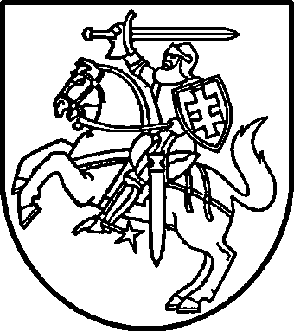 Valstybinio socialinio draudimo fondo valdybos Alytaus skyriaus DirektoriusValstybinio socialinio draudimo fondo valdybos Alytaus skyriaus DirektoriusDirektoriaus pavaduotoja,pavaduojanti direktorių                                  Kristina Šedžienė